 WYDZIAŁOWA KOMISJA WYBORCZA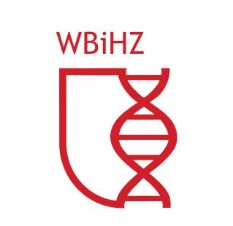 Wydziału Biotechnologii i Hodowli Zwierzątna kadencję 2020/2024……………………………..Imię i nazwisko osoby zgłaszającej……………………………..Stopień,  tytuł naukowy…………………………….Jednostka organizacyjnaWydziałowa Komisja WyborczaWydziału Biotechnologii i Hodowli ZwierzątZUT w Szczeciniew miejscuKARTA ZGŁOSZENIANiniejszym zgłaszam kandydaturę Pani/Pana* ………………..……………………………….na senatora/delegata* na zebranie uczelniane w wyborach do Senatu ZUT w Szczecinie. 					……………………………………………………………………							(data i podpis zgłaszającego)* - niepotrzebne skreślićData przyjęcia zgłoszenia kandydata:……………………………………………………..